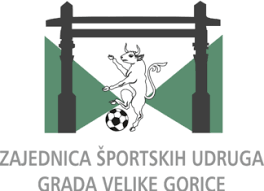 KRITERIJIZA SUDJELOVANJE U POZIVU ZA PRIKUPLJANJE PRIJEDLOGA PROGRAMA  ZA IZRADU PROGRAMA JAVNIH POTREBA U SPORTUPravo podnošenja prijave programa imaju sportski klubovi i savezi, odnosno sve pravne ili fizičke osobe koje temeljem Zakona o sportu mogu obavljati sportsku djelatnost, uz uvjet da imaju sjedište odnosno prebivalište u Velikoj Gorici.Da bi program udruge mogao biti uvršten u Program javnih potreba u sportu, predlagatelj mora zadovoljavati opće i posebne uvjete. Posebni uvjeti su navedeni uz svaku pojedinu programsku aktivnost iz poziva.Opći uvjetida je upisan u Registar udruga Republike Hrvatske/sudski registar te u Registar neprofitnih organizacija u Ministarstvu financija pri Trgovačkom sudu,da djeluje na području Velike Gorice najmanje tri godineda ima sjedište ili prebivalište u Velikoj Gorici,da se protiv odgovorne osobe prijavitelja ne vodi kazneni postupak,da vodi transparentno financijsko poslovanje u skladu sa zakonskim propisima,da je prijavitelj osigurao ljudske i materijalne resurse za provedbu prijavljenoga programa/aktivnosti,da je upisan u registar sportskih djelatnosti,udruga mora biti razvrstana od strane Državnog zavoda, a prema Pravilniku o razvrstavanju poslovnih subjekata prema Nacionalnoj klasifikaciji djelatnosti u djelatnosti pod brojem 92.6 - Sportske djelatnosti i to 92.62.2 - Ostale sportske djelatnosti, osim marina,da je član gradskog, županijskog i nacionalnog sportskog saveza odnosno odgovarajuće udruge udružene u Hrvatski olimpijski odbor ukoliko isti postoje.Opći uvjeti -  dokumentacija:1. 	izvadak iz registra: za udruge: izvadak iz Registra udruga Republike Hrvatske ili preslika važećeg Rješenja o upisu u Registar udruga Republike Hrvatske,za trgovačka društva:  izvadak iz sudskog Registra ne stariji od 6 mjeseci,zapisnik sa zadnje održane skupštine udrugepresliku isprave kojom se dokazuje stručna osposobljenost osoba koje će realizirati prijavljeni program,potvrdu o upisu u Registar neprofitnih organizacija (RNO) - za udruge,prijedlog programa uz detaljno obrazloženje,presliku osobne iskaznice kada je predlagatelj fizička osoba,potvrdu da se protiv prijavitelja ne vodi kazneni postupak kada je predlagatelj fizička osoba.Treninzi i natjecanja sportaša  - Program  Asportske aktivnosti djece predškolske dobi (sportske škole):  pravo na prijavu programa - pravne i fizičke osobe,suglasnost Ministarstva znanosti obrazovanja i sporta na program sportskih aktivnosti za predškolsku dob ili programi koji se provode u suradnji s Hrvatskim olimpijskim odborom (HOO),prijavitelj je osigurao ljudske i materijalne resurse za provedbu prijavljenoga programa/aktivnosti.             2 .  program sportske škole, (program sportske obuke mladih-početnici),programi treninga i natjecanja sportaša mlađih dobnih kategorija,program treninga i natjecanja sportaša seniorske dobne kategorije,dodatno financiranje stručnog rada.Posebni uvjeti:Sportski klub mora:imati osigurane uvjete za provedbu programa treninga i natjecanja sportaša (sportski objekt koji udruga koristi mora biti u skladu s propisima nacionalnog saveza za provedbu treninga i natjecanja te udruga mora imati dovoljan broj termina za provedbu programa u skladu s normativima Zajednice športskih udruga grada Velike Gorice),raspolagati odgovarajućim stručnim kadrom za provođenje programa u skladu s odredbama Zakona o sportu,provoditi  programe treninga i natjecanja sportaša sukladno propozicijama nadležnih saveza najmanje tri godine prije podnošenja zahtjeva za sufinanciranje programa iz Proračuna grada Velike Gorice,voditi detaljnu evidenciju članova sportske škole, registriranih sportaša mlađih dobnih kategorija, registriranih sportaša seniorske dobne kategorije,aktivno sudjelovati na natjecanjima: sudjelovanje u obveznim ligama i kup natjecanjima koje organizira nadležni savez za sportove s ligaškim sustavom natjecanja,sudjelovanje na državnim prvenstvima i kupovima koje organizira nadležni savez za sportove s pojedinačnim sustavom natjecanja.Dokumentacija za dokazivanje ispunjavanja posebnih uvjeta:dokaz o osiguranome prostoru za izvođenje programa treninga i natjecanja (ugovor ili suglasnost o korištenju sportskog objekta),preslike dokaza o stručnoj spremi  svih osoba  koje provode stručni rad,dokaze o sudjelovanju na službenim natjecanjima organiziranim od strane nacionalnog ili međunarodnog sportskog saveza (bilten ili drugi oblik informiranja o natjecanjima),evidenciju o članstvu - spisak iz knjige evidencija članstva,ispunjen obrazac općih podataka te obrazac A.Kriteriji:rezultatska dostignuća postignuta u službenim nacionalnim i međunarodnim natjecanjima, broj aktivnih registriranih  sportaša u sustavu natjecanja ne smije biti manji od 15 sportaša, broj registriranih sportaša s kojima se provodi program treninga i natjecanja, broj sportaša po selekciji u odnosu na propisane pedagoške standarde provedbe sportskog programa,broj neregistriranih sportaša s kojima se provodi program sportske obuke i sportskog treninga,rang sporta kojemu klub pripada prema rangiranju sportskih grana Zajednice športskih udruga grada Velike Gorice,minimalno 50% dobnih selekcija obuhvaćenim sportskim programom u redovitim sustavima natjecanja koje sprovodi nacionalni savez u odnosu na mogući broj dobnih selekcija, broj i vrsta stručnog kadra koji provodi program treninga i natjecanja,organiziranost kluba,programi sportske škole i sportaša seniorske dobne kategorije priznaju se isključivo klubovima koji provode program treninga i natjecanja sportaša mlađih dobnih kategorija, osim u sportskim granama gdje bavljenje sportom nije moguće ili preporučljivo prije seniorske dobne kategorije,kvaliteta izvještavanja o izvršenju programa. Napomena: klubovi koji ne ispunjavaju sve gore navedene kriterije nemaju pravo na sufinanciranje programa. Sufinanciranje  stručnog rada - Obrazac treneriOpći kriteriji - klub predlagač programa:Rang sporta kojemu klub pripada u skladu s rangiranjem sportskih grana Zajednice športskih udruga Grada Velike Gorice,Rezultatska dostignuća postignuta u službenim nacionalnim i međunarodnim natjecanjima u prethodne dvije godine, Broj registriranih sportaša s kojima se provodi program treninga i natjecanja sportaša, Broj sportaša po dobnoj selekciji u odnosu na standarde provedbe sportskog programa, Broj neregistriranih sportaša s kojima se provodi program sportske obuke i sportskog treninga,Broj dobnih selekcija obuhvaćenih sportskim programom u odnosu na mogući broj dobnih selekcija s kojima klub može provoditi program, Broj osoba koje obavljaju stručni rad i vrsta stručnog kadra koji provodi program treninga i natjecanja (vrsta radnog statusa u klubu, sportska stručna sprema), Organiziranost kluba i kvaliteta programskog i financijskog izvještaja.Kriteriji koji se odnose na selekciju za koju se predlaže program:Stručna osposobljenost i dosadašnja postignuća osobe predložene za provedbu programa, trenutni radni status trenera u klubu kojeg se predlaže uključiti u program, Kvaliteta predloženog programa, broj predloženih treninga s obzirom na mogućnosti provedbe (dosadašnje iskustvo, infrastruktura i sl.),Iskustvo kluba u dosadašnjoj provedbi predloženog programa,Važnost predloženog programa za klub, sport i sportsku granu u Velikoj Gorici i Hrvatskoj.Posebni kriteriji (dodatna vrijednost programa):Voditelj sportske škole kluba,Instruktor ili mentor ostalim trenerima u klubu,Suradnja s drugim klubovima istog sporta s područja grada Velike Gorice.Primjer opisa poslova koje trener obavlja u klubu:planiranje i programiranje treninga,pripremanje za trening i druge oblike neposrednoga trenažnog rada, planiranje natjecateljske sezone određenih kategorija sportaša,izrada pisanih dnevnih priprema i tjednih ili mjesečnih izvedbenih programa,ažurno vođenje dnevnika rada,vođenje sportaša tijekom nastupa na natjecanjima te briga o njima na odlasku na natjecanje i povratku s natjecanja,redovito izvještavanje ovlaštenih tijela,stalno stručno usavršavanje, sudjelovanje u javnoj djelatnosti kluba, sudjelovanje u radu stručnih tijela i povjerenstava, sudjelovanje u provedbi ostalih aktivnosti kluba i ZŠUGVG,briga o uređenju i ispravnosti prostora za trening, trenažnim sredstvima i pomagalima,suradnja sa školama, roditeljima i ostalim klubovima istog sporta s područja grada Velike Gorice, vođenje evidencije o radu i izvještavanje kluba i ZŠUGVG.Razmatrat će se programi klubova ili udruga koji ispunjavaju dolje navedene kriterije: klubovi dosadašnji korisnici programa stručni rad ili ostali klubovi, članovi ZŠUGVG koji su prioritetno iz sportova prve i druge kategorije ZŠUGVG,klubovi koji u svom redovnom radu obuhvaćaju više od 50% dobnih selekcija priznatih od strane nacionalnog saveza (program Treninzi i natjecanje sportaša), klubovi koji imaju ugovorene odnose o radu ili djelu s najmanje tri trenera.Program se može odobriti u predviđenom Programom javnih potreba u sportu kao sufinanciranje programa i trener sklapa Ugovor o radu sa sportskim klubom ili udrugom.Ponuda obvezno mora sadržavati:obrazac treneri 2021,kratak životopis predloženog trenera za program stručnog rada,skraćeni izvještaj o radu u 2020. godini,natjecateljski plan za 2021. (ili za sezonu 2020./2021.),očekivano poboljšanje rada kluba i sportske grane u Velikoj Gorici po prihvaćanju programa,Po prijedlogu stručne službe ZŠUGVG, ocjene programa komisije i Izvršnog odbora, izrađuje se lista programa koji se predlažu u sklopu programa Treninzi i natjecanje sportaša u 2021. godini.Funkcioniranje sustava sporta - Program Budruženja stručnih osobaPravo na predlaganje programa:izdavačka i promidžbena djelatnost - pravne i fizičke osobe,istraživačko - razvojni programi  - pravne i fizičke osobe,informatizacija.Posebni uvjeti:imati osigurane ljudske i materijalne resurse za provedbu prijavljenoga programa/aktivnostiDokumentacija za dokazivanje ispunjavanja posebnih uvjeta:obrazac općih podataka (aktivnosti izdavačke i promidžbene djelatnost, istraživačko - razvojni programi i informatizacija), Kriteriji:Udruženja stručnih osoba u sportuvažnost programa djelovanja udruge za sport grada Velike Gorice Organizacija međunarodnih, tradicionalnih i prigodnih priredbi - Program CPosebni uvjeti:pravo na prijavu programa imaju pravne i fizičke osobe,imati osigurane ljudske i materijalne resurse za provedbu prijavljenoga programa/aktivnosti.Dokumentacija za dokazivanje ispunjavanja posebnih uvjeta:dokumenti koju dokazuju mogućnost i pravo na organizaciju priredbe od strane nadležne međunarodne ili nacionalne organizacije,dokument koji dokazuje pokroviteljstva i suorganizatore,dokument koji dokazuje interes sudionika na priredbi,izvještaj sa prethodno održanih priredbi,ispunjen obrazac opći podaci.Kriteriji:suorganizatori i pokrovitelji priredbi,kategorija sporta prema kategorizaciji sportova ZŠUGVG,natjecateljska važnost prema kategoriji sportskih natjecanja Hrvatskog olimpijskog odbora,broj država, klubova ili sportaša sudionika,materijalni i kadrovski uvjeti za organizaciju natjecanja,iskustvo u dosadašnjoj organizaciji,medijski značaj natjecanja,financijski uvjeti (opravdanost s obzirom na  priloženi plan prihoda i rashoda).Organizacija i provedba zdravstvenih pregleda - Program DPosebni kriteriji:organizacija i provedba zdravstvenih pregleda  odnosi se isključivo na registrirane sportaše i sportašice koji se natječu u službenim natjecanjima odobrenim od nacionalnog saveza.U Velikoj Gorici,_____________ 2021. godine.ZAJEDNICA ŠPORTSKIH UDRUGA GRADA VELIKE GORICE